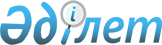 Әулиекөл ауданының 2012-2014 жылдарға арналған бюджеті туралы
					
			Күшін жойған
			
			
		
					Қостанай облысы Әулиекөл ауданы мәслихатының 2011 жылғы 14 желтоқсандағы № 270 шешімі. Қостанай облысы Әулиекөл ауданының Әділет басқармасында 2011 жылғы 23 желтоқсанда № 9-7-149 тіркелді. Қолданылу мерзімінің аяқталуына байланысты күші жойылды - (Қостанай облысы Әулиекөл ауданы мәслихатының 2013 жылғы 7 наурыздағы № 38 хатымен)

      Ескерту. Қолданылу мерзімінің аяқталуына байланысты күші жойылды - (Қостанай облысы Әулиекөл ауданы мәслихатының 07.03.2013 № 38 хатымен).      Әулиекөл аудандық мәслихаты ШЕШТІ:



      1. Ауданның 2012-2014 жылдарға арналған бюджеті тиісінше 1, 2 және 3 қосымшаларға сәйкес, оның ішінде 2012 жылға мынадай көлемдерде бекітілсін:

      1) кірістер – 3 261 210,52мың теңге, оның ішінде:

      салықтық түсімдер – 711 195,0 мың теңге;

      салықтық емес түсімдер – 7 414,6 мың теңге;

      негізгі капиталды сатудан түсетін түсімдер – 4 014,0 мың теңге;

      трансферттер түсімі – 2 538 586,9 мың теңге;

      2) шығындар – 3 279 046,4 мың теңге;

      3) таза бюджеттік кредиттеу – 43 568,5 мың теңге, оның ішінде бюджеттік кредиттерді өтеу – 3 315,0 мың теңге;

      4) қаржы активтерімен операциялар бойынша сальдо – 0 мың теңге;

      5) бюджет тапшылығы (профициті) – - 61 404, 4 мың теңге;

      6) бюджет тапшылығын қаржыландыру (профицитін пайдалану) – 61 404,4 мың теңге.

      Ескерту. 1-тармақ жаңа редакцияда - Қостанай облысы Әулиекөл ауданы мәслихатының 2012.12.04 № 50 (2012 жылдың 1 қаңтарынан бастап қолданысқа енгізіледі) шешімімен.



      2. 2012 жылға  арналған аудан бюджетінде облыстық бюджеттен аудан бюджетіне берілетін 1 700 532,0 мың теңге сомасындағы субвенция көлемі көзделгені ескерілсін.



      3. 2012 жылға арналған аудан бюджетінде республикалық бюджеттен нысаналы ағымдағы трансферттер түсімдері көзделгені ескерілсін:

      1) эпизоотияға қарсы іс-шаралар жүргізуге 15670,0 мың теңге сомасында;

      2) мамандардың әлеуметтік көмек көрсетуі жөніндегі шараларды іске асыруға 6 761,0 мың теңге сомасында;

      3) мектепке дейінгі білім беру ұйымдарында мемлекеттік білім тапсырысын іске асыруға 43 275,0 мың теңге сомасында;

      4) Қазақстан Республикасында білім беруді дамытудың 2011-2020 жылдарға арналған мемлекеттік бағдарламасын іске асыруға 8 188,0 мың теңге сомасында, соның ішінде:

      негізгі орта және жалпы орта білім беретін мемлекеттік мекемелердегі физика, химия, биология кабинеттерін оқу жабдығымен жарақтандыруға 8 188, 0 мың теңге сомасында;

      5) жетім баланы (жетім балаларды) және ата-аналарының қамқорынсыз қалған баланы (балаларды) күтіп-ұстауға асыраушыларына ай сайынғы ақшалай қаражат төлемдеріне 14 870,0 мың теңге сомасында;

      6) мектеп мұғалімдері мен мектепке дейінгі ұйымдардың тәрбиешілеріне біліктілік санаттары үшін қосымша ақының мөлшерін ұлғайтуға 26273, 0 мың теңге сомасында;

      7) "Назарбаев зияткерлік мектептері" дербес білім ұйымының оқу бағдарламалары бойынша біліктілікті арттырудан өткен мұғалімдерге төленетін еңбекақыны арттыруға 948,0 мың теңге сомасында.

      8) үйде оқытылатын мүгедек балаларды жабдықпен, бағдарламалық қамтыммен қамтамасыз етуге 2 100,0 мың теңге сомасында.

      Ескерту. 3-тармаққа өзгерту енгізілді - Қостанай облысы Әулиекөл ауданы мәслихатының 2012.02.08 № 9 (2012 жылдың 1 қаңтарынан бастап қолданысқа енгізіледі); 2012.04.06 № 20 (2012 жылдың 1 қаңтарынан бастап қолданысқа енгізіледі); 2012.05.15 № 22 (2012 жылдың 1 қаңтарынан бастап қолданысқа енгізіледі); 2012.07.26 № 34 (2012 жылдың 1 қаңтарынан бастап қолданысқа енгізіледі); 2012.12.04 № 50 (2012 жылдың 1 қаңтарынан бастап қолданысқа енгізіледі) шешімдерімен.



      4. 2012 жылға арналған аудан бюджетінде "Өңірлерді дамыту" бағдарламасы шеңберінде өңірлердің экономикалық дамуына жәрдемдесу жөніндегі шараларды іске асыруда ауылдық (селолық) округтерді жайластыру мәселелерін шешуге республикалық бюджеттен 7294,0 мың теңге сомасындағы қаражат түсімдері көзделгені ескерілсін.

      Ескерту. 4-тармақ жаңа редакцияда - Қостанай облысы Әулиекөл ауданы мәслихатының 2012.02.08 № 9 (2012 жылдың 1 қаңтарынан бастап қолданысқа енгізіледі) шешімімен.



      5. 2012 жылға арналған аудан бюджетінде Жұмыспен қамту 2020

бағдарламасын іске асыруға республикалық бюджеттен қаражат түсімдері көзделгені ескерілсін, соның ішінде нысаналы ағымдағы трансферттер:

      халықты жұмыспен қамту орталықтарының қызметін іске асыруға 9 469,0 мың теңге сомасында;

      жалақыны ішінара субсидиялауға 3 875,0 мың теңге сомасында; 

      жастар тәжірибесіне 2 788,0 мың теңге сомасында.



      6. 2012 жылға арналған аудан бюджетінде облыстық бюджеттен 332 666,9 мың теңге сомасында нысаналы ағымдағы трансферттер түсімі көзделгені ескерілсін, соның ішінде:

      білім беру ұйымдарының материалдық-техникалық базасын нығайтуға 4 200,0 мың теңге сомасында;

      коммуналдық меншік объектілерінің материалдық-техникалық базасын нығайтуға 6 100,0 мың теңге сомасында;

      "Әулиекөл ауданы білім бөлімінің С.Баймағамбетов атындағы Әулиекөл мектеп-гимназиясы" мемлекеттік мекемесінің ғимаратын түбегейлі жөндеуге 150 003,9 мың теңге сомасында;

      мектептерде автоматты өрт дабылдамасын қондыруға 11 175,0 мың теңге сомасында;

      облыстық спартакиаданы өткізу жөніндегі дайындық іс-шараларына 48 688,0 мың теңге сомасында;

      аудандық маңызы бар автомобиль жолдарын орташа жөндеуге 112 500,0 мың теңге сомасында.

      Ескерту. 6-тармақ жаңа редакцияда - Қостанай облысы Әулиекөл ауданы мәслихатының 2012.12.04 № 50 (2012 жылдың 1 қаңтарынан бастап қолданысқа енгізіледі) шешімімен.



      6-1. 2012 жылға арналған аудан бюджетінде облыстық бюджеттен Әулиекөл селосындағы спорт кешенінің әкімшілік ғимаратын түбегейлі жөндеуге 24000,0 мың теңге сомасында нысаналы ағымдағы трансферттер түсімі көзделгені ескерілсін.

      Ескерту. Шешім 6-1 тармақпен толықтырылды - Қостанай облысы Әулиекөл ауданы мәслихатының 2012.02.08 № 9 (2012 жылдың 1 қаңтарынан бастап қолданысқа енгізіледі) шешімімен.



      6-2. 2012 жылға арналған аудан бюджетінде республикалық бюджеттен дамуға арналған мемлекеттік коммуналдық тұрғын үй қорынан тұрғын үйді жобалауға, салуға және (немесе) алуға 21 011,0 мың теңге сомасында нысаналы трансферттер түсімі көзделгені ескерілсін.

      Ескерту. Шешім 6-2 тармақпен толықтырылды - Қостанай облысы Әулиекөл ауданы мәслихатының 2012.04.06 № 20 (2012 жылдың 1 қаңтарынан бастап қолданысқа енгізіледі); жаңа редакцияда - Қостанай облысы Әулиекөл ауданы мәслихатының 2012.12.04 № 50 (2012 жылдың 1 қаңтарынан бастап қолданысқа енгізіледі) шешімдерімен.



      6-3. 2012 жылға арналған аудан бюджетінде республикалық бюджеттен дамуға арналған инженерлік-коммуникациялық инфрақұрылымды жобалауға, салуға, дамытуға, жайластыруға және (немесе) алуға 7000,0 мың теңге сомасындағы нысаналы трансферттер көзделгені ескерілсін.

      Ескерту. Шешім 6-3 тармақпен толықтырылды - Қостанай облысы Әулиекөл ауданы мәслихатының 2012.04.06 № 20 (2012 жылдың 1 қаңтарынан бастап қолданысқа енгізіледі) шешімімен.



      6-4. 2012 жылға арналған аудан бюджетінде облыстық бюджеттен 1 793,0 мың теңге сомасында тұрғын үй көмегін көрсетуге нысаналы ағымдағы трансферттер түсімі көзделгені ескерілсін.

      Ескерту. Шешім 6-4 тармақпен толықтырылды - Қостанай облысы Әулиекөл ауданы мәслихатының 2012.07.26 № 34 (2012 жылдың 1 қаңтарынан бастап қолданысқа енгізіледі) шешімімен.



      6-5. 2012 жылға арналған аудан бюджетінде облыстық бюджеттен 4 000, 0 мың теңге сомасында Әулиекөл ауданы әкімдігінің "Құсмұрын жылу энергетикалық компаниясы" мемлекеттік коммуналдық кәсіпорынының жылу беру объектілерін жөндеу-қалпына келтіру жұмыстарын өткізуге нысаналы ағымдағы трансферттер түсімі көзделгені ескерілсін.

      Ескерту. Шешім 6-5 тармақпен толықтырылды - Қостанай облысы Әулиекөл ауданы мәслихатының 2012.07.26 № 34 (2012 жылдың 1 қаңтарынан бастап қолданысқа енгізіледі) шешімімен.



      7. 2012 жылға арналған аудан бюджетінде ауданның (облыстық маңызы бар қаланың) тексеру комиссияларының және олардың аппараттарының жойылуына және "Қостанай облысы бойынша тексеру комиссиясы" мемлекеттік мекемесінің құрылуына байланысты облыстық бюджетке 2 149,0 мың теңге сомасындағы трансферттердің қайтарылуы ескерілсін.



      7-1. 2012 жылға арналған аудан бюджетінде 2011 жылы пайдаланылмаған республикалық және облыстық бюджеттерден 13 427,5 мың теңге сомасындағы нысаналы трансферттердің қайтарылуы көзделгені ескерілсін.

      Ескерту. Шешім 7-1 тармақпен толықтырылды - Қостанай облысы Әулиекөл ауданы мәслихатының 2012.02.08 № 9 (2012 жылдың 1 қаңтарынан бастап қолданысқа енгізіледі); жаңа редакцияда - Қостанай облысы Әулиекөл ауданы мәслихатының 2012.07.26 № 34 (2012 жылдың 1 қаңтарынан бастап қолданысқа енгізіледі) шешімдерімен.



      7-2. 2012 жылға арналған аудан бюджетінде 181,5 мың теңге сомасында мақсатына сай емес пайдаланылған нысаналы трансферттердің қайтарылуы көзделгені ескерілсін.

      Ескерту. Шешім 7-2 тармақпен толықтырылды - Қостанай облысы Әулиекөл ауданы мәслихатының 2012.11.14 № 42 (2012 жылдың 1 қаңтарынан бастап қолданысқа енгізіледі) шешімімен..



      7-3. 2012 жылға арналған аудан бюджетінде облыстық бюджеттен 4,9 мың теңге сомасында қарыздар бойынша сыйақылар мен өзге де төлемдерді төлеу бойынша борышына қызмет көрсетудің қайтарылуы көзделгені ескерілсін.

      Ескерту. Шешім 7-3 тармақпен толықтырылды - Қостанай облысы Әулиекөл ауданы мәслихатының 2012.11.14 № 42 (2012 жылдың 1 қаңтарынан бастап қолданысқа енгізіледі) шешімімен..



      8. Ауданның жергілікті атқарушы органының 2012 жылға арналған резерві 25 000,0 мың теңге сомасында бекітілсін.



      9. 2012 жылға арналған аудан бюджетінде мамандардың әлеуметтік көмек көрсетуі жөніндегі шараларды іске асыруға 46113,0 мың теңге сомасындағы бюджеттік кредиттер түсімдері көзделгені ескерілсін.

      Ескерту. 9-тармақ жаңа редакцияда - Қостанай облысы Әулиекөл ауданы мәслихатының 2012.04.06 № 20 (2012 жылдың 1 қаңтарынан бастап қолданысқа енгізіледі) шешімімен.



      10. 2012 жылға арналған аудан бюджетінде 3 315 мың теңге

мөлшерін-дегі бюджеттік кредиттерді өтеу ескерілсін.



      11. 2012 жылға арналған аудан бюджетінде республикалық және облыстық бюджеттен дамуға арналған нысаналы трансферттер түсімі

көзделгені ескерілсін, соның ішінде:

      білім беру объектілерін салуға және реконструкциялауға 111 000,0 мың теңге сомасында;

      жылу энергетикалық жүйені дамытуға 119 848,0 мың теңге сомасында.

      Ескерту. 11-тармақ жаңа редакцияда - Қостанай облысы Әулиекөл ауданы мәслихатының 2012.12.04 № 50 (2012 жылдың 1 қаңтарынан бастап қолданысқа енгізіледі) шешімімен.



      12. 2012 жылға арналған аудан бюджетін атқару процесінде секвестрлеуге  жатпайтын бюджеттік бағдарламалардың тізбесі 4 қосымшаға сәйкес бекітілсін.



      13. Қаладағы әр ауданның, аудандық маңызы бар қаланың, кенттің, ауылдың (селоның), ауылдық (селолық) округтің 2012 жылға бюджеттік

бағдарламасының тізбесі 5 қосымшаға сәйкес бекітілсін.



      14. Осы шешім 2012 жылдың 1 қаңтарынан бастап қолданысқа енгізіледі.      Аудандық мәслихаттың

      он сегізінші

      сессиясының төрайымы                       Л. Войлошникова      Аудандық мәслихаттың хатшысы               А. Бондаренко      КЕЛІСІЛДІ:      "Әулиекөл ауданының

      экономика және

      бюджеттік жоспарлау

      бөлімі" мемлекеттік

      мекемесінің бастығы

      _____ Печникова Т. И.

Мәслихаттың         

      2011 жылғы 14 желтоқсандағы  

      № 270 шешіміне 1 қосымша  Мәслихаттың         

2012 жылғы 4 желтоқсандағы  

№ 50 шешіміне 1 қосымша    Әулиекөл ауданының 2012 жылға

арналған бюджеті      Ескерту. 1-қосымша жаңа редакцияда - Қостанай облысы Әулиекөл ауданы мәслихатының 2012.12.04 № 50 (2012 жылдың 1 қаңтарынан бастап қолданысқа енгізіледі) шешімімен.

Мәслихаттың         

      2011 жылғы 14 желтоқсандағы 

№ 270 шешіміне 2 қосымша       Мәслихаттың         

2012 жылғы 4 желтоқсандағы  

№ 50 шешіміне 2 қосымша     Әулиекөл ауданының 2013 жылға арналған бюджеті      Ескерту. 2-қосымша жаңа редакцияда - Қостанай облысы Әулиекөл ауданы мәслихатының 2012.12.04 № 50 (2012 жылдың 1 қаңтарынан бастап қолданысқа енгізіледі) шешімімен.

Мәслихаттың 2011 жылғы    

14 желтоқсандағы № 270    

шешіміне 3 қосымша       Әулиекөл ауданының 2014 жылға арналған бюджеті

Мәслихаттың 2011 жылғы  

14 желтоқсандағы      

№ 270 шешіміне      

4 қосымша          2012 жылға арналған аудан бюджетін атқару процесінде секвестрлеуге жатпайтын бюджеттік бағдарламалардың тізбесі

Мәслихаттың 2011 жылғы  

14 желтоқсандағы      

№ 270 шешіміне      

5 қосымша        Мәслихаттың       

2012 жылғы 14 қарашадағы 

№ 42 шешіміне 2-қосымша  Қаладағы әр ауданның, аудандық маңызы бар қаланың, кенттің, ауылдың (селоның), ауылдық (селолық) округтің 2012 жылға арналған бюджеттік бағдарламаларының тізбесі      Ескерту. 5-қосымша жаңа редакцияда - Қостанай облысы Әулиекөл ауданы мәслихатының 2012.11.14 № 42 (2012 жылдың 1 қаңтарынан бастап қолданысқа енгізіледі) шешімімен.
					© 2012. Қазақстан Республикасы Әділет министрлігінің «Қазақстан Республикасының Заңнама және құқықтық ақпарат институты» ШЖҚ РМК
				СанатыСанатыСанатыСанатыСанатыСомасы,

мың теңгеСыныбыСыныбыСыныбыСыныбыСомасы,

мың теңгеІшкі сыныбыІшкі сыныбыІшкі сыныбыСомасы,

мың теңгеАтауыСомасы,

мың теңгеI. Кірістер3261210,51Салықтық түсімдер711195,001Табыс салығы322045,02Жеке табыс салығы322045,003Әлеуметтік салық253668,01Әлеуметтік салық253668,004Меншiкке салынатын салықтар117076,01Мүлiкке салынатын салықтар58427,03Жер салығы7025,04Көлiк құралдарына салынатын салық49228,05Бірыңғай жер салығы2396,005Тауарларға, жұмыстарға және

қызметтерге салынатын iшкi салықтар13994,02Акциздер4350,03Табиғи және басқа да ресурстарды

пайдаланғаны үшiн түсетiн түсiмдер2941,04Кәсіпкерлік және кәсіби қызметті

жүргізгені үшін алынатын алымдар6703,008Заңдық мәнді іс-әрекеттерді жасағаны

және (немесе) оған уәкілеттігі бар

мемлекеттік органдар немесе лауазымды

адамдар құжаттар бергені үшін алынатын

міндетті төлемдер4412,01Мемлекеттік баж4412,02Салықтық емес түсiмдер7414,601Мемлекет меншіктен түсетін кірістер1915,05Мемлекет меншігіндегі мүлікті жалға

беруден түсетін кірістер1915,002Мемлекеттік бюджеттен

қаржыландырылатын мемлекеттік

мекемелердің тауарларды (жұмыстарды,

қызметтерді) өткізуінен түсетін

түсімдер489,01Мемлекеттік бюджеттен

қаржыландырылатын мемлекеттік

мекемелердің тауарларды (жұмыстарды,

қызметтерді) өткізуінен түсетін

түсімдер489,006Басқа да салықтық емес түсiмдер5010,61Басқа да салықтық емес түсiмдер5010,63Негізгі капиталды сатудан түсетін

түсімдер4014,001Мемлекеттік мекемелерге бекітілген

мемлекеттік мүлікті сату2160,01Мемлекеттік мекемелерге бекітілген

мемлекеттік мүлікті сату2160,003Жердi және материалдық емес активтердi

сату1854,01Жерді сату1300,02Материалдық емес активтерді сату554,04Трансферттердің түсімдері2538586,902Мемлекеттiк басқарудың жоғары тұрған

органдарынан түсетiн трансферттер2538586,92Облыстық бюджеттен түсетiн

трансферттер2538586,9Функционалдық топФункционалдық топФункционалдық топФункционалдық топФункционалдық топСомасы,

мың теңгеКіші функцияКіші функцияКіші функцияКіші функцияСомасы,

мың теңгеБюджеттік бағдарламалардың әкiмшiсiБюджеттік бағдарламалардың әкiмшiсiБюджеттік бағдарламалардың әкiмшiсiСомасы,

мың теңгеБағдарламаБағдарламаСомасы,

мың теңгеАтауыСомасы,

мың теңгеII. Шығындар3279046,401Жалпы сипаттағы мемлекеттiк

қызметтер247493,01Мемлекеттiк басқарудың жалпы

функцияларын орындайтын өкiлдiк,

атқарушы және басқа органдар213894,0112Аудан (облыстық маңызы бар қала)

мәслихатының аппараты12352,0001Аудан (облыстық маңызы бар қала)

мәслихатының қызметін қамтамасыз

ету жөніндегі қызметтер12331,0003Мемлекеттік органның күрделі

шығыстары21,0122Аудан (облыстық маңызы бар қала)

әкімінің аппараты61929,0001Аудан (облыстық маңызы бар қала)

әкімінің қызметін қамтамасыз ету

жөніндегі қызметтер56179,0003Мемлекеттік органның күрделі

шығыстары5750,0123Қаладағы аудан, аудандық маңызы

бар қала, кент, ауыл (село),

ауылдық (селолық) округ әкімінің

аппараты139613,0001Қаладағы аудан, аудандық маңызы

бар қаланың, кент, ауыл (село),

ауылдық (селолық) округ әкімінің

қызметін қамтамасыз ету жөніндегі

қызметтер139613,02Қаржылық қызмет19769,0452Ауданның (облыстық маңызы бар

қаланың) қаржы бөлімі19769,0001Ауданның (облыстық маңызы бар

қаланың) бюджетін орындау және

ауданның (облыстық манызы бар

қаланың) коммуналдық меншігін

басқару саласындағы мемлекеттік

саясатты іске асыру жөніндегі

қызметтер15606,0004Біржолғы талонды беру жөніндегі

жұмысты ұйымдастыру және біржолғы

талондарды сатудан түскен

сомаларды толық алынуын

қамтамасыз ету1080,0011Коммуналдық меншікке түскен

мүлікті есепке алу, сақтау,

бағалау және сату3083,05Жоспарлау және статистикалық

қызмет13830,0453Ауданның (облыстық маңызы бар

қаланың) экономика және бюджеттік

жоспарлау бөлімі13830,0001Экономикалық саясатты,

мемлекеттік жоспарлау жүйесін

қалыптастыру мен дамыту және

ауданды (облыстық маңызы бар

қаланы) басқару саласындағы

мемлекеттік саясатты іске асыру

жөніндегі қызметтер13710,0004Мемлекеттік органның күрделі

шығыстары120,002Қорғаныс5554,01Әскери мұқтаждықтар5554,0122Аудан (облыстық маңызы бар қала)

әкімінің аппараты5554,0005Жалпыға бірдей әскери міндетті

атқару шеңберіндегі іс-шаралар5554,004Білім беру2216319,51Мектепке дейінгі тәрбиелеу және

оқыту161902,0464Ауданның (облыстық маңызы бар

қаланың) білім бөлімі161902,0009Мектепке дейінгі тәрбиелеу мен

оқытуды қамтамасыз ету117739,0021Республикалық бюджеттен берілетін

нысаналы трансферттер есебінен

жалпы үлгідегі, арнайы (түзету),

дарынды балалар үшін

мамандандырылған, жетім балалар

мен ата-аналарының қамқорынсыз

қалған балалар үшін балабақшалар,

шағын орталықтар,

мектеп-интернаттары, кәмелеттік

жасқа толмағандарды бейімдеу

орталықтары тәрбиешілеріне

біліктілік санаты үшін қосымша

ақының мөлшерін ұлғайту888,0040Мектепке дейінгі білім беру

ұйымдарында мемлекеттік білім

беру тапсырысын іске асыруға43275,02Бастауыш, негізгі орта және жалпы

орта білім беру1648083,6123Қаладағы аудан, аудандық маңызы

бар қала, кент, ауыл (село),

ауылдық (селолық) округ әкімінің

аппараты2845,0005Ауылдық (селолық) жерлерде

балаларды мектепке дейін тегін

алып баруды және кері алып келуді

ұйымдастыру2845,0464Ауданның (облыстық маңызы бар

қаланың) білім бөлімі1645238,6003Жалпы білім беру1584932,6006Балаларға қосымша білім беру33973,0063Республикалық бюджеттен берілетін

нысаналы трансферттер есебінен

"Назарбаев Зияткерлік мектептері"

ДБҰ-ның оқу бағдарламалары

бойынша біліктілікті арттырудан

өткен мұғалімдерге еңбекақыны

арттыру948,0064Бастауыш, негізгі орта, жалпыға

бірдей орта білім беру

ұйымдарының ( дарынды балаларға

арналған мамандандырылған (жалпы

үлгідегі, арнайы (түзету); жетім

балаларға және ата-анасының

қамқорлығынсыз қалған балаларға

арналған ұйымдар): мектептердің,

мектеп-интернаттарының

мұғалімдеріне біліктілік санаты

үшін қосымша ақы мөлшерін

республикалық бюджеттен берілетін

трансферттер есебінен ұлғайту25385,09Білім беру саласындағы өзге де

қызметтер406333,9464Ауданның (облыстық маңызы бар

қаланың) білім бөлімі220108,9001Жергілікті деңгейде білім беру

саласындағы мемлекеттік саясатты

іске асыру жөніндегі қызметтер13192,0005Ауданның (облыстық маңызы бар

қаланың) мемлекеттiк бiлiм беру

мекемелер үшiн оқулықтар мен

оқу-әдiстемелiк кешендерді сатып

алу және жеткiзу15340,0015Республикалық бюджеттен берілетін

трансферттер есебінен жетім

баланы (жетім балаларды) және

ата-аналарының қамқорынсыз қалған

баланы (балаларды) күтіп-ұстауға

асыраушыларына ай сайынғы ақшалай

қаражат төлемдері14870,0020Республикалық бюджеттен берілетін

трансферттер есебінен үйде

оқытылатын мүгедек балаларды

жабдықпен, бағдарламалық

қамтыммен қамтамасыз ету2100,0067Ведомстволық бағыныстағы

мемлекеттік мекемелерінің және

ұйымдарының күрделі шығыстары174606,9467Ауданның (облыстық маңызы бар

қаланың) құрылыс бөлімі186225,0037Білім беру объектілерін салу және

реконструкциялау186225,006Әлеуметтiк көмек және әлеуметтiк

қамтамасыз ету130671,02Әлеуметтік көмек106160,0451Ауданның (облыстық маңызы бар

қаланың) жұмыспен қамту және

әлеуметтік бағдарламалар бөлімі106160,0002Еңбекпен қамту бағдарламасы21866,0005Мемлекеттік атаулы әлеуметтік

көмек6212,0006Тұрғын үй көмегі6793,0007Жергілікті өкілетті органдардың

шешімі бойынша мұқтаж

азаматтардың жекелеген топтарына

әлеуметтік көмек11930,0010Үйден тәрбиеленіп оқытылатын

мүгедек балаларды материалдық

қамтамасыз ету332,0014Мұқтаж азаматтарға үйде

әлеуметтік көмек көрсету15112,001618 жасқа дейінгі балаларға

мемлекеттік жәрдемақылар32002,0017Мүгедектерді оңалту жеке

бағдарламасына сәйкес, мұқтаж

мүгедектерді міндетті гигиеналық

құралдармен және ымдау тілі

мамандарының қызмет көрсетуін,

жеке көмекшілермен қамтамасыз ету2444,0023Жұмыспен қамту орталықтарының

қызметін қамтамасыз ету9469,09Әлеуметтік көмек және әлеуметтік

қамтамасыз ету салаларындағы өзге

де қызметтер24511,0451Ауданның (облыстық маңызы бар

қаланың) жұмыспен қамту және

әлеуметтік бағдарламалар бөлімі24511,0001Жергілікті деңгейде жұмыспен

қамтуды қамтамасыз ету және халық

үшін әлеуметтік бағдарламаларды

іске асыру саласындағы

мемлекеттік саясатты іске асыру

жөніндегі қызметтер24011,0011Жәрдемақыларды және басқа да

әлеуметтік төлемдерді есептеу,

төлеу мен жеткізу бойынша

қызметтерге ақы төлеу500,007Тұрғын үй-коммуналдық шаруашылық85027,01Тұрғын үй шаруашылығы35451,0458Ауданның (облыстық маңызы бар

қаланың) тұрғын үй-коммуналдық

шаруашылығы, жолаушылар көлігі

және автомобиль жолдары бөлімі6601,0004Азаматтардың жекелеген санаттарын

тұрғын үймен қамтамасыз ету6521,0031Кондоминиум объектілеріне

техникалық паспорттар дайындау80,0467Ауданның (облыстық маңызы бар

қаланың) құрылыс бөлімі28850,0003Мемлекеттік коммуналдық тұрғын үй

қорының тұрғын үйін жобалау, салу

және (немесе) сатып алу21850,0004Инженерлік коммуникациялық

инфрақұрылымды жобалау, дамыту,

жайластыру және (немесе) сатып

алу7000,02Коммуналдық шаруашылық6500,0458Ауданның (облыстық маңызы бар

қаланың) тұрғын үй-коммуналдық

шаруашылығы, жолаушылар көлігі

және автомобиль жолдары бөлімі6500,0026Ауданның (облыстық маңызы бар

қаланың) коммуналдық меншігіндегі

жылу жүйелерін қолдануды

ұйымдастыру6500,03Елді - мекендерді абаттандыру43076,0123Қаладағы аудан, аудандық маңызы

бар қала, кент, ауыл (село),

ауылдық (селолық) округ әкімінің

аппараты39876,0008Елді мекендердің көшелерін

жарықтандыру8586,0009Елді мекендердің санитариясын

қамтамасыз ету4300,0011Елді мекендерді абаттандыру және

көгалдандыру26990,0458Ауданның (облыстық маңызы бар

қаланың) тұрғын үй-коммуналдық

шаруашылығы, жолаушылар көлігі

және автомобиль жолдары бөлімі3200,0018Елді мекендерді абаттандыру және

көгалдандыру3200,008Мәдениет, спорт, туризм және

ақпараттық кеңістiк177774,01Мәдениет саласындағы қызмет57091,0455Ауданның (облыстық маңызы бар

қаланың) мәдениет және тілдерді

дамыту бөлімі57091,0003Мәдени-демалыс жұмысын қолдау57091,02Спорт49450,0465Ауданның (облыстық маңызы бар

қаланың) Дене шынықтыру және

спорт бөлімі49450,0005Ұлттық және бұқаралық спорт

түрлерін дамыту43014,0006Аудандық (облыстық маңызы бар

қалалық) деңгейде спорттық

жарыстар өткiзу638,0007Әртүрлi спорт түрлерi бойынша

ауданның (облыстық маңызы бар

қаланың) құрама командаларының

мүшелерiн дайындау және олардың

облыстық спорт жарыстарына

қатысуы5798,03Ақпараттық кеңістік47973,0455Ауданның (облыстық маңызы бар

қаланың) мәдениет және тілдерді

дамыту бөлімі45233,0006Аудандық (қалалық)

кiтапханалардың жұмыс iстеуi41525,0007Мемлекеттік тілді және Қазақстан

халықтарының басқа да тілдерін

дамыту3708,0456Ауданның (облыстық маңызы бар

қаланың) ішкі саясат бөлімі2740,0002Газеттер мен журналдар арқылы

мемлекеттік ақпараттық саясат

жүргізу жөніндегі қызметтер2500,0005Телерадио хабарларын тарату

арқылы мемлекеттік ақпараттық

саясатты жүргізу жөніндегі

қызметтер240,09Мәдениет, спорт, туризм және

ақпараттық кеңiстiктi ұйымдастыру

жөнiндегi өзге де қызметтер23260,0455Ауданның (облыстық маңызы бар

қаланың) мәдениет және тілдерді

дамыту бөлімі9829,0001Жергілікті деңгейде тілдерді және

мәдениетті дамыту саласындағы

мемлекеттік саясатты іске асыру

жөніндегі қызметтер8429,0032Ведомстволық бағыныстағы

мемлекеттік мекемелерінің және

ұйымдарының күрделі шығыстары1400,0456Ауданның (облыстық маңызы бар

қаланың) ішкі саясат бөлімі7043,0001Жергілікті деңгейде ақпарат,

мемлекеттілікті нығайту және

азаматтардың әлеуметтік

сенімділігін қалыптастыру

саласында мемлекеттік саясатты

іске асыру жөніндегі қызметтер6743,0003Жастар саясаты саласында

іс-шараларды iске асыру300,0465Ауданның (облыстық маңызы бар

қаланың) дене шынықтыру және

спорт бөлімі6388,0001Жергілікті деңгейде дене

шынықтыру және спорт саласындағы

мемлекеттік саясатты іске асыру

жөніндегі қызметтер6388,009Отын-энергетикалық кешені және

жер қойнауын пайдалану119848,09Отын-энергетика кешені және жер

қойнауын пайдалану саласында өзге

де қызметтер119848,0467Ауданның (облыстық маңызы бар

қаланың) құрылыс бөлімі119848,0009Жылу-энергетикалық жүйені дамыту119848,010Ауыл, су, орман, балық

шаруашылығы, ерекше қорғалатын

табиғи аумақтар, қоршаған ортаны

және жануарлар дүниесін қорғау,

жер қатынастары48050,01Ауыл шаруашылығы25593,0462Ауданның (облыстық маңызы бар

қаланың) ауыл шаруашылығы бөлімі19036,0001Жергілікте деңгейде ауыл

шаруашылығы саласындағы

мемлекеттік саясатты іске асыру

жөніндегі қызметтер12275,0099Мамандарды әлеуметтік қолдау

жөніндегі шараларды іске асыру6761,0473Ауданның (облыстық маңызы бар

қаланың) ветеринария бөлімі6557,0001Жергілікті деңгейде ветеринария

саласындағы мемлекеттік саясатты

іске асыру жөніндегі қызметтер6057,0007Қаңғыбас иттер мен мысықтарды

аулауды және жоюды ұйымдастыру500,06Жер қатынастары6787,0463Ауданның (облыстық маңызы бар

қаланың) жер қатынастары бөлімі6787,0001Аудан (облыстық маңызы бар қала)

аумағында жер қатынастарын реттеу

саласындағы мемлекеттік саясатты

іске асыру жөніндегі қызметтер6787,09Ауыл, су, орман, балық

шаруашылығы және қоршаған ортаны

қорғау мен жер қатынастары

саласындағы өзге де қызметтер15670,0473Ауданның (облыстық маңызы бар

қаланың) ветеринария бөлімі15670,0011Эпизоотияға қарсы іс-шаралар

жүргізу15670,011Өнеркәсіп, сәулет, қала құрылысы

және құрылыс қызметі13065,02Сәулет, қала құрылысы және

құрылыс қызметі13065,0467Ауданның (облыстық маңызы бар

қаланың) құрылыс бөлімі6960,0001Жергілікті деңгейде құрылыс

саласындағы мемлекеттік саясатты

іске асыру жөніндегі қызметтер6960,0468Ауданның (облыстық маңызы бар

қаланың) сәулет және қала

құрылысы бөлімі6105,0001Жергілікті деңгейде сәулет және

қала құрылысы саласындағы

мемлекеттік саясатты іске асыру

жөніндегі қызметтер6105,012Көлік және коммуникация162590,01Автомобиль көлігі162590,0123Қаладағы аудан, аудандық маңызы

бар қала, кент, ауыл (село),

ауылдық (селолық) округ әкімінің

аппараты29510,0013Аудандық маңызы бар қалаларда,

кенттерде, ауылдарда (селоларда),

ауылдық (селолық) округтерде

автомобиль жолдарының жұмыс

істеуін қамтамасыз ету29510,0458Ауданның (облыстық маңызы бар

қаланың) тұрғын үй-коммуналдық

шаруашылығы, жолаушылар көлігі

және автомобиль жолдары бөлімі133080,0023Автомобиль жолдарының жұмыс

істеуін қамтамасыз ету133080,013Өзгелер56892,03Кәсіпкерлік қызметті қолдау және

бәсекелестікті қорғау5982,0469Ауданның (облыстық маңызы бар

қаланың) кәсіпкерлік бөлімі5982,0001Жергілікті деңгейде кәсіпкерлік

пен өнеркәсіпті дамыту

саласындағы мемлекеттік саясатты

іске асыру жөніндегі қызметтер5889,0003Кәсіпкерлік қызметті қолдау93,09Өзгелер50910,0123Қаладағы аудан, аудандық маңызы

бар қала, кент, ауыл (село),

ауылдық (селолық) округ әкімінің

аппараты7294,0040Республикалық бюджеттен берілетін

нысаналы трансферттер есебінен

"Өнірлерді дамыту" Бағдарламасы

шеңберінде өнірлерді экономикалық

дамытуға жәрдемдесу бойынша

шараларды іске асыру7294,0452Ауданның (облыстық маңызы бар

қаланың) қаржы бөлімі25000,0012Ауданның (облыстық маңызы бар

қаланың) жергілікті атқарушы

органының резерві25000,0458Ауданның (облыстық маңызы бар

қаланың) тұрғын үй-коммуналдық

шаруашылығы, жолаушылар көлігі

және автомобиль жолдары бөлімі18616,0001Жергілікті деңгейде тұрғын

үй-коммуналдық шаруашылығы,

жолаушылар көлігі және автомобиль

жолдары саласындағы мемлекеттік

саясатты іске асыру жөніндегі

қызметтер7016,0067Ведомстволық бағыныстағы

мемлекеттік мекемелерінің және

ұйымдарының күрделі шығыстары11600,014Борышқа қызмет көрсету4,91Борышқа қызмет көрсету4,9452Ауданның (облыстық маңызы бар

қаланың) қаржы бөлімі4,9013Жергілікті атқарушы органдардың

облыстық бюджеттен қарыздар

бойынша сыйақылар мен өзге де

төлемдерді төлеу бойынша борышына

қызмет көрсету4,915Трансферттер15758,01Трансферттер15758,0452Ауданның (облыстық маңызы бар

қаланың) қаржы бөлімі15758,0006Нысаналы пайдаланылмаған (толық

пайдаланылмаған) трансферттерді

қайтару13427,5016Мақсатына сай пайдаланылмаған

нысаналы трансферттерді қайтару181,5024Мемлекеттік органдардың

функцияларын мемлекеттік

басқарудың төмен тұрған

деңгейлерінен жоғарғы деңгейлерге

беруге байланысты жоғары тұрған

бюджеттерге берілетін ағымдағы

нысаналы трансферттер2149,0III. Таза бюджеттік кредиттеу43568,5Бюджеттік кредиттер46883,510Ауыл, су, орман, балық

шаруашылығы, ерекше қорғалатын

табиғи аумақтар, қоршаған ортаны

және жануарлар дүниесін қорғау,

жер қатынастары46883,51Ауыл шаруашылығы46883,5462Ауданның (облыстық маңызы бар

қаланың) ауыл шаруашылығы бөлімі46883,5008Мамандарды әлеуметтік қолдау

шараларын іске асыруға берілетін

бюджеттік кредиттер46883,55Бюджеттік кредиттерді өтеу3315,001Бюджеттік кредиттерді өтеу3315,01Мемлекеттік бюджеттен берілген

бюджеттік кредиттерді өтеу3315,013Жеке тұлғаларға жергілікті

бюджеттен берілген бюджеттік

кредиттерді өтеу3315,0IV. Қаржы активтерімен

операциялар бойынша сальдо0,0V. Бюджет тапшылығы (профициті)-61404,4VI. Бюджет тапшылығын

қаржыландыру (профицитін

пайдалану)61404,4СанатыСанатыСанатыСанатыСанатыСомасы,

мың теңгеСыныбыСыныбыСыныбыСыныбыСомасы,

мың теңгеІшкі сыныбыІшкі сыныбыІшкі сыныбыСомасы,

мың теңгеАтауыСомасы,

мың теңгеI. Табыстар3411077,01Салықтық түсімдер725238,001Табыс салығы313923,02Жеке табыс салығы313923,003Әлеуметтік салық278208,01Әлеуметтік салық278208,004Меншiкке салынатын салықтар117254,01Мүлiкке салынатын салықтар72490,03Жер салығы10256,04Көлiк құралдарына салынатын салық33074,05Бірыңғай жер салығы1434,005Тауарларға, жұмыстарға және қызметтерге

салынатын iшкi салықтар10041,02Акциздер2244,03Табиғи және басқа да ресурстарды

пайдаланғаны үшiн түсетiн түсiмдер2879,04Кәсіпкерлік және кәсіби қызметті

жүргізгені үшін алынатын алымдар4918,008Заңдық мәнді іс-әрекеттерді жасағаны

және (немесе) оған уәкілеттігі бар

мемлекеттік органдар немесе лауазымды

адамдар құжаттар бергені үшін алынатын

міндетті төлемдер5812,01Мемлекеттік баж5812,02Салықтық емес түсiмдер6218,001Мемлекет меншіктен түсетін кірістер5040,05Мемлекет меншігіндегі мүлікті жалға

беруден түсетін кірістер5040,002Мемлекеттік бюджеттен қаржыландырылатын

мемлекеттік мекемелердің тауарларды

(жұмыстарды, қызметтерді) өткізуінен

түсетін түсімдер256,01Мемлекеттік бюджеттен қаржыландырылатын

мемлекеттік мекемелердің тауарларды

(жұмыстарды, қызметтерді) өткізуінен

түсетін түсімдер256,006Басқа да салықтық емес түсiмдер922,01Басқа да салықтық емес түсiмдер922,03Негізгі капиталды сатудан түсетін

түсімдер1348,003Жердi және материалдық емес активтердi

сату1348,01Жерді сату1236,02Материалдық емес активтерді сату112,04Трансферттердің түсімдері2678273,002Мемлекеттiк басқарудың жоғары тұрған

органдарынан түсетiн трансферттер2678273,02Облыстық бюджеттен түсетiн трансферттер2678273,0Функцианалдық топФункцианалдық топФункцианалдық топФункцианалдық топФункцианалдық топСомасы,

мың теңгеКіші функцияКіші функцияКіші функцияКіші функцияСомасы,

мың теңгеБюджеттік бағдарламалардың әкiмшiсiБюджеттік бағдарламалардың әкiмшiсiБюджеттік бағдарламалардың әкiмшiсiСомасы,

мың теңгеБағдарламаБағдарламаСомасы,

мың теңгеАтауыСомасы,

мың теңгеII. Шығындар3411077,001Жалпы сипаттағы мемлекеттiк

қызметтер230485,01Мемлекеттiк басқарудың жалпы

функцияларын орындайтын өкiлдiк,

атқарушы және басқа органдар200331,0112Аудан (облыстық маңызы бар қала)

мәслихатының аппараты11953,0001Аудан (облыстық маңызы бар қала)

мәслихатының қызметін қамтамасыз

ету жөніндегі қызметтер11953,0122Аудан (облыстық маңызы бар қала)

әкімінің аппараты52586,0001Аудан (облыстық маңызы бар қала)

әкімінің қызметін қамтамасыз ету

жөніндегі қызметтер51271,0003Мемлекеттік органның күрделі

шығыстары1315,0123Қаладағы аудан, аудандық маңызы

бар қала, кент, ауыл (село),

ауылдық (селолық) округ әкімінің

аппараты135792,0001Қаладағы аудан, аудандық маңызы

бар қаланың, кент, ауыл (село),

ауылдық (селолық) округ әкімінің

қызметін қамтамасыз ету жөніндегі

қызметтер135792,02Қаржылық қызмет16697,0452Ауданның (облыстық маңызы бар

қаланың) қаржы бөлімі16697,0001Ауданның (облыстық маңызы бар

қаланың) бюджетін орындау және

ауданның (облыстық манызы бар

қаланың) коммуналдық меншігін

басқару саласындағы мемлекеттік

саясатты іске асыру жөніндегі

қызметтер15328,0011Коммуналдық меншікке түскен

мүлікті есепке алу, сақтау,

бағалау және сату1369,05Жоспарлау және статистикалық

қызмет13457,0453Ауданның (облыстық маңызы бар

қаланың) экономика және бюджеттік

жоспарлау бөлімі13457,0001Экономикалық саясатты, мемлекеттік

жоспарлау жүйесін қалыптастыру мен

дамыту және ауданды (облыстық

маңызы бар қаланы) басқару

саласындағы мемлекеттік саясатты

іске асыру жөніндегі қызметтер13457,002Қорғаныс5237,01Әскери мұқтаждықтар5037,0122Аудан (облыстық маңызы бар қала)

әкімінің аппараты5037,0005Жалпыға бірдей әскери міндетті

атқару шеңберіндегі іс-шаралар5037,02Төтенше жағдайлар жөніндегі

жұмыстарды ұйымдастыру200,0122Аудан (облыстық маңызы бар қала)

әкімінің аппараты200,0006Аудан (облыстық маңызы бар қала)

ауқымындағы төтенше жағдайлардың

алдын алу және оларды жою200,004Білім беру1831726,01Мектепке дейінгі тәрбиелеу және

оқыту129157,0464Ауданның (облыстық маңызы бар

қаланың) білім бөлімі129157,0009Мектепке дейінгі тәрбиелеу мен

оқытуды қамтамасыз ету129157,02Бастауыш, негізгі орта және жалпы

орта білім беру1663126,0123Қаладағы аудан, аудандық маңызы

бар қала, кент, ауыл (село),

ауылдық (селолық) округ әкімінің

аппараты2743,0005Ауылдық (селолық) жерлерде

балаларды мектепке дейін тегін

алып баруды және кері алып келуді

ұйымдастыру2743,0464Ауданның (облыстық маңызы бар

қаланың) білім бөлімі1660383,0003Жалпы білім беру1629260,0006Балаларға қосымша білім беру31123,09Білім беру саласындағы өзге де

қызметтер39443,0464Ауданның (облыстық маңызы бар

қаланың) білім бөлімі29443,0001Жергілікті деңгейде білім беру

саласындағы мемлекеттік саясатты

іске асыру жөніндегі қызметтер14037,0005Ауданның (облыстық маңызы бар

қаланың) мемлекеттiк бiлiм беру

мекемелер үшiн оқулықтар мен

оқу-әдiстемелiк кешендерді сатып

алу және жеткiзу15406,0467Ауданның (облыстық маңызы бар

қаланың) құрылыс бөлімі10000,0037Білім беру объектілерін салу және

реконструкциялау10000,006Әлеуметтiк көмек және әлеуметтiк

қамтамасыз ету124278,02Әлеуметтік көмек99371,0451Ауданның (облыстық маңызы бар

қаланың) жұмыспен қамту және

әлеуметтік бағдарламалар бөлімі99371,0002Еңбекпен қамту бағдарламасы15600,0005Мемлекеттік атаулы әлеуметтік

көмек9027,0006Тұрғын үй көмегі5000,0007Жергілікті өкілетті органдардың

шешімі бойынша мұқтаж азаматтардың

жекелеген топтарына әлеуметтік

көмек8503,0010Үйден тәрбиеленіп оқытылатын

мүгедек балаларды материалдық

қамтамасыз ету953,0014Мұқтаж азаматтарға үйінде

әлеуметтік көмек көрсету15884,001618 жасқа дейінгі балаларға

мемлекеттік жәрдемақылар42337,0017Мүгедектерді оңалту жеке

бағдарламасына сәйкес, мұқтаж

мүгедектерді міндетті гигиеналық

құралдармен және ымдау тілі

мамандарының қызмет көрсетуін,

жеке көмекшілермен қамтамасыз ету2067,09Әлеуметтік көмек және әлеуметтік

қамтамасыз ету салаларындағы өзге

де қызметтер24907,0451Ауданның (облыстық маңызы бар

қаланың) жұмыспен қамту және

әлеуметтік бағдарламалар бөлімі24907,0001Жергілікті деңгейде жұмыспен

қамтуды қамтамасыз ету және халық

үшін әлеуметтік бағдарламаларды

іске асыру саласындағы мемлекеттік

саясатты іске асыру жөніндегі

қызметтер23947,0011Жәрдемақыларды және басқа да

әлеуметтік төлемдерді есептеу,

төлеу мен жеткізу бойынша

қызметтерге ақы төлеу960,007Тұрғын үй-коммуналдық шаруашылық57724,02Коммуналдық шаруашылық29000,0458Ауданның (облыстық маңызы бар

қаланың) тұрғын үй-коммуналдық

шаруашылығы, жолаушылар көлігі

және автомобиль жолдары бөлімі25000,0026Ауданның (облыстық маңызы бар

қаланың) коммуналдық меншігіндегі

жылу жүйелерін қолдануды

ұйымдастыру25000,0467Ауданың (облыстық маңызы бар

қаланың) құрылыс бөлімі4000,0003Мемлекеттік коммуналдық тұрғын үй

қорының тұрғын үйін жобалау, салу

және (немесе) сатып алу3000,0004Инженерлік коммуникациялық

инфрақұрылымды жобалау, дамыту,

жайластыру және (немесе) сатып алу1000,03Елді - мекендерді абаттандыру28724,0123Қаладағы аудан, аудандық маңызы

бар қала, кент, ауыл (село),

ауылдық (селолық) округ әкімінің

аппараты23435,0008Елді мекендердің көшелерін

жарықтандыру6490,0009Елді мекендердің санитариясын

қамтамасыз ету6695,0010Жерлеу орындарын күтіп-ұстау және

туысы жоқ адамдарды жерлеу500,0011Елді мекендерді абаттандыру және

көгалдандыру9750,0458Ауданның (облыстық маңызы бар

қаланың) тұрғын үй-коммуналдық

шаруашылығы, жолаушылар көлігі

және автомобиль жолдары бөлімі5289,0015Елді мекендердің көшелерін

жарықтандыру2789,0018Елді мекендерді абаттандыру және

көгалдандыру2500,008Мәдениет, спорт, туризм және

ақпараттық кеңістiк106058,01Мәдениет саласындағы қызмет35851,0455Ауданның (облыстық маңызы бар

қаланың) мәдениет және тілдерді

дамыту бөлімі35851,0003Мәдени-демалыс жұмысын қолдау35851,02Спорт4281,0465Ауданның (облыстық маңызы бар

қаланың) Дене шынықтыру және спорт

бөлімі4281,0006Аудандық (облыстық маңызы бар

қалалық) деңгейде спорттық

жарыстар өткiзу520,0007Әртүрлi спорт түрлерi бойынша

аудан (облыстық маңызы бар қала)

құрама командаларының мүшелерiн

дайындау және олардың облыстық

спорт жарыстарына қатысуы3761,03Ақпараттық кеңістік45535,0455Ауданның (облыстық маңызы бар

қаланың) мәдениет және тілдерді

дамыту бөлімі43335,0006Аудандық (қалалық) кiтапханалардың

жұмыс iстеуi41151,0007Мемлекеттік тілді және Қазақстан

халықтарының басқа да тілдерін

дамыту2184,0456Ауданның (облыстық маңызы бар

қаланың) ішкі саясат бөлімі2200,0002Газеттер мен журналдар арқылы

мемлекеттік ақпараттық саясат

жүргізу2000,0005Телерадио хабарларын тарату арқылы

мемлекеттік ақпараттық саясатты

жүргізу жөніндегі қызметтер200,09Мәдениет, спорт, туризм және

ақпараттық кеңiстiктi ұйымдастыру

жөнiндегi өзге де қызметтер20391,0455Ауданның (облыстық маңызы бар

қаланың) мәдениет және тілдерді

дамыту бөлімі8597,0001Жергілікті деңгейде тілдерді және

мәдениетті дамыту саласындағы

мемлекеттік саясатты іске асыру

жөніндегі қызметтер8597,0456Ауданның (облыстық маңызы бар

қаланың) ішкі саясат бөлімі6842,0001Жергілікті деңгейде ақпарат,

мемлекеттілікті нығайту және

азаматтардың әлеуметтік

сенімділігін қалыптастыру

саласында мемлекеттік саясатты

іске асыру жөніндегі қызметтер6542,0003Жастар саясаты саласында

іс-шараларды iске асыру300,0465Ауданың (облыстық маңызы бар

қаланың) дене шынықтыру және спорт

бөлімі4952,0001Жергілікті деңгейде дене шынықтыру

және спорт саласындағы мемлекеттік

саясатты іске асыру жөніндегі

қызметтер4952,009Отын-энергетикалық кешені және жер

қойнауын пайдалану972241,09Отын-энергетика кешені және жер

қойнауын пайдалану саласында өзге

де қызметтер972241,0467Ауданның (облыстық маңыздағы

қаланың) құрылыс бөлімі972241,0009Жылу -энергетикалық жүйені дамыту972241,010Ауыл, су, орман, балық

шаруашылығы, ерекше қорғалатын

табиғи аумақтар, қоршаған ортаны

және жануарлар дүниесін қорғау,

жер қатынастары22481,01Ауыл шаруашылығы 15797,0474Ауданның (облыстық маңызы бар

қаланың) ауыл шаруашылығы және

ветеринария бөлімі15797,0001Жергілікті деңгейде ауыл

шаруашылығы және ветеринария

саласындағы мемлекеттік саясатты

іске асыру жөніндегі қызметтер15677,0003Мемлекеттік органның күрделі

шығыстары120,06Жер қатынастары6684,0463Ауданның (облыстық маңызы бар

қаланың) жер қатынастары бөлімі6684,0001Аудан (облыстық манызы бар қала)

аумағында жер қатынастарын реттеу

саласындағы мемлекеттік саясатты

іске асыру жөніндегі қызметтер6684,011Өнеркәсіп, сәулет, қала құрылысы

және құрылыс қызметі11944,02Сәулет, қала құрылысы және құрылыс

қызметі11944,0467Ауданның (облыстық маңызы бар

қаланың) құрылыс бөлімі6524,0001Жергілікті деңгейде құрылыс

саласындағы мемлекеттік саясатты

іске асыру жөніндегі қызметтер6524,0468Ауданның (облыстық маңызы бар

қаланың) сәулет және қала құрылысы

бөлімі5420,0001Жергілікті деңгейде сәулет және

қала құрылысы саласындағы

мемлекеттік саясатты іске асыру

жөніндегі қызметтер5420,012Көлік және коммуникация27083,01Автомобиль көлігі27083,0123Қаладағы аудан, аудандық маңызы

бар қала, кент, ауыл (село),

ауылдық (селолық) округ әкімінің

аппараты5983,0013Аудандық маңызы бар қалаларда,

кенттерде, ауылдарда (селоларда),

ауылдық (селолық) округтерде

автомобиль жолдарының жұмыс

істеуін қамтамасыз ету5983,0458Ауданның (облыстық маңызы бар

қаланың) тұрғын үй-коммуналдық

шаруашылығы, жолаушылар көлігі

және автомобиль жолдары бөлімі21100,0023Автомобиль жолдарының жұмыс

істеуін қамтамасыз ету21100,013Өзгелер19671,03Кәсіпкерлік қызметті қолдау және

бәсекелестікті қорғау5727,0469Ауданның (облыстық маңызы бар

қаланың) кәсіпкерлік бөлімі5727,0001Жергілікті деңгейде кәсіпкерлік

пен өнеркәсіпті дамыту саласындағы

мемлекеттік саясатты іске асыру

жөніндегі қызметтер5577,0003Кәсіпкерлік қызметті қолдау150,09Өзгелер13944,0452Ауданның (облыстық маңызы бар

қаланың) қаржы бөлімі7328,0012Ауданның (облыстық маңызы бар

қаланың) жергілікті атқарушы

органының резерві7328,0458Ауданның (облыстық маңызы бар

қаланың) тұрғын үй-коммуналдық

шаруашылығы, жолаушылар көлігі

және автомобиль жолдары бөлімі6616,0001Жергілікті деңгейде тұрғын

үй-коммуналдық шаруашылығы,

жолаушылар көлігі және автомобиль

жолдары саласындағы мемлекеттік

саясатты іске асыру жөніндегі

қызметтер6616,015Трансферттер2149,01Трансферттер2149,0452Ауданның (облыстық маңызы бар

қаланың) қаржы бөлімі2149,0024Мемлекеттік органдардың

функцияларын мемлекеттік

басқарудың төмен тұрған

деңгейлерінен жоғарғы деңгейлерге

беруге байланысты жоғары тұрған

бюджеттерге берілетін ағымдағы

нысаналы трансферттер2149,0III. Таза бюджеттік кредиттеу-3064,0Бюджеттік кредиттер0,05Бюджеттік кредиттерді өтеу3064,001Бюджеттік кредиттерді өтеу3064,01Мемлекеттік бюджеттен берілген

бюджеттік кредиттерді өтеу3064,013Жеке тұлғаларға жергілікті

бюджеттен берілген бюджеттік

кредиттерді өтеу3064,0IV. Қаржылық активтермен

операциялары бойынша сальдо0,0V. Бюджет тапшылығы (профицит)3064,0VI. Бюджет тапшылығын қаржыландыру

(профицитті пайдалану)-3064,0СанатыСанатыСанатыСанатыСанатыСомасы,

мың

теңгеСыныбыСыныбыСыныбыСыныбыСомасы,

мың

теңгеІшкі сыныбыІшкі сыныбыІшкі сыныбыСомасы,

мың

теңгеАтауыАтауыСомасы,

мың

теңгеI. Табыстар25439791Салықтық түсімдер84042201Табыс салығы3599622Жеке табыс салығы35996203Әлеуметтік салық3217471Әлеуметтік салық32174704Меншiкке салынатын салықтар1372291Мүлiкке салынатын салықтар775613Жер салығы109744Көлiк құралдарына салынатын салық463905Бірыңғай жер салығы230405Тауарларға, жұмыстарға және

қызметтерге салынатын iшкi

салықтар152642Акциздер48643Табиғи және басқа да ресурстарды

пайдаланғаны үшiн түсетiн түсiмдер30804Кәсіпкерлік және кәсіби қызметті

жүргізгені үшін алынатын алымдар732008Заңдық мәнді іс-әрекеттерді

жасағаны және (немесе) оған

уәкілеттігі бар мемлекеттік

органдар немесе лауазымды адамдар

құжаттар бергені үшін алынатын

міндетті төлемдер62201Мемлекеттік баж62202Салықтық емес түсiмдер845201Мемлекет меншіктен түсетін

кірістер53905Мемлекет меншігіндегі мүлікті

жалға беруден түсетін кірістер539002Мемлекеттік бюджеттен

қаржыландырылатын мемлекеттік

мекемелердің тауарларды

(жұмыстарды, қызметтерді)

өткізуінен түсетін түсімдер2741Мемлекеттік бюджеттен

қаржыландырылатын мемлекеттік

мекемелердің тауарларды

(жұмыстарды, қызметтерді)

өткізуінен түсетін түсімдер27406Басқа да салықтық емес түсiмдер27881Басқа да салықтық емес түсiмдер27883Негізгі капиталды сатудан түсетін

түсімдер239103Жердi және материалдық емес

активтердi сату23911Жерді сату13232Материалдық емес активтерді сату10684Трансферттердің түсімдері169271402Мемлекеттiк басқарудың жоғары

тұрған органдарынан түсетiн

трансферттер16927142Облыстық бюджеттен түсетiн

трансферттер1692714Функцианалдық топФункцианалдық топФункцианалдық топФункцианалдық топФункцианалдық топСомасы,

мың

теңгеКіші функцияКіші функцияКіші функцияКіші функцияСомасы,

мың

теңгеБюджеттік бағдарламалардың әкiмшiсiБюджеттік бағдарламалардың әкiмшiсiБюджеттік бағдарламалардың әкiмшiсiСомасы,

мың

теңгеБағдарламаБағдарламаСомасы,

мың

теңгеАтауыСомасы,

мың

теңгеII. Шығындар254397901Жалпы сипаттағы мемлекеттiк

қызметтер2413981Мемлекеттiк басқарудың жалпы

функцияларын орындайтын өкiлдiк,

атқарушы және басқа органдар209761112Аудан (облыстық маңызы бар қала)

мәслихатының аппараты12494001Аудан (облыстық маңызы бар қала)

мәслихатының қызметін қамтамасыз

ету жөніндегі қызметтер12494122Аудан (облыстық маңызы бар қала)

әкімінің аппараты54771001Аудан (облыстық маңызы бар қала)

әкімінің қызметін қамтамасыз ету

жөніндегі қызметтер54771123Қаладағы аудан, аудандық маңызы

бар қала, кент, аул (село),

ауылдық (селолық) округ әкімінің

аппараты142496001Қаладағы аудан, аудандық маңызы

бар қаланың, кент, ауыл (село),

ауылдық (селолық) округ әкімінің

қызметін қамтамасыз ету жөніндегі

қызметтер1424962Қаржылық қызмет17660452Ауданның (облыстық маңызы бар

қаланың) қаржы бөлімі17660001Ауданның (облыстық маңызы бар

қаланың) бюджетін орындау және

ауданның (облыстық манызы бар

қаланың) коммуналдық меншігін

басқару саласындағы мемлекеттік

саясатты іске асыру жөніндегі

қызметтер15810011Коммуналдық меншікке түскен

мүлікті есепке алу, сақтау,

бағалау және сату18505Жоспарлау және статистикалық

қызмет13977453Ауданның (облыстық маңызы бар

қаланың) экономика және бюджеттік

жоспарлау бөлімі13977001Экономикалық саясатты, мемлекеттік

жоспарлау жүйесін қалыптастыру мен

дамыту және ауданды (облыстық

маңызы бар қаланы) басқару

саласындағы мемлекеттік саясатты

іске асыру жөніндегі қызметтер1397702Қорғаныс56901Әскери мұқтаждықтар5390122Аудан (облыстық маңызы бар қала)

әкімінің аппараты5390005Жалпыға бірдей әскери міндетті

атқару шеңберіндегі іс-шаралар53902Төтенше жағдайлар жөніндегі

жұмыстарды ұйымдастыру300122Аудан (облыстық маңызы бар қала)

әкімінің аппараты300006Аудан (облыстық маңызы бар қала)

ауқымындағы төтенше жағдайлардың

алдын алу және оларды жою30004Білім беру18190841Мектепке дейінгі тәрбиелеу және

оқыту120143464Ауданның (облыстық маңызы бар

қаланың) білім бөлімі120143009Мектепке дейінгі тәрбиелеу мен

оқытуды қамтамасыз ету1201432Бастауыш, негізгі орта және жалпы

орта білім беру1668556123Қаладағы аудан, аудандық маңызы

бар қала, кент, ауыл  (село),

ауылдық (селолық) округ әкімінің

аппараты3348005Ауылдық (селолық) жерлерде

балаларды мектепке дейін тегін

алып баруды және кері алып келуді

ұйымдастыру3348464Ауданның (облыстық маңызы бар

қаланың) білім бөлімі1665208003Жалпы білім беру1629576006Балаларға қосымша білім беру356329Білім беру саласындағы өзге де

қызметтер30385464Ауданның (облыстық маңызы бар

қаланың) білім бөлімі30385001Жергілікті деңгейде білім беру

саласындағы мемлекеттік саясатты

іске асыру жөніндегі қызметтер13901005Ауданның (облыстық маңызы бар

қаланың) мемлекеттiк бiлiм беру

мекемелер үшiн оқулықтар мен

оқу-әдiстемелiк кешендерді сатып

алу және жеткiзу1648406Әлеуметтiк көмек және әлеуметтiк

қамтамасыз ету1348902Әлеуметтік көмек109387451Ауданның (облыстық маңызы бар

қаланың) жұмыспен қамту және

әлеуметтік бағдарламалар бөлімі109387002Еңбекпен қамту бағдарламасы18010005Мемлекеттік атаулы әлеуметтік

көмек9700006Тұрғын үй көмегі5400007Жергілікті өкілетті органдардың

шешімі бойынша мұқтаж азаматтардың

жекелеген топтарына әлеуметтік

көмек11000010Үйден тәрбиеленіп оқытылатын

мүгедек балаларды материалдық

қамтамасыз ету1750014Мұқтаж азаматтарға үйінде

әлеуметтік көмек көрсету1563101618 жасқа дейінгі балаларға

мемлекеттік жәрдемақылар45296017Мүгедектерді оңалту жеке

бағдарламасына сәйкес, мұқтаж

мүгедектерді міндетті гигиеналық

құралдармен және ымдау тілі

мамандарының қызмет көрсетуін,

жеке көмекшілермен қамтамасыз ету26009Әлеуметтік көмек және әлеуметтік

қамтамасыз ету салаларындағы өзге

де қызметтер25503451Ауданның (облыстық маңызы бар

қаланың) жұмыспен қамту және

әлеуметтік бағдарламалар бөлімі25503001Жергілікті деңгейде жұмыспен

қамтуды қамтамасыз ету және халық

үшін әлеуметтік бағдарламаларды

іске асыру саласындағы мемлекеттік

саясатты іске асыру жөніндегі

қызметтер24603011Жәрдемақыларды және басқа да

әлеуметтік төлемдерді есептеу,

төлеу мен жеткізу бойынша

қызметтерге ақы төлеу90007Тұрғын үй-коммуналдық шаруашылық566002Коммуналдық шаруашылық10700458Ауданның (облыстық маңызы бар

қаланың) тұрғын үй-коммуналдық

шаруашылығы, жолаушылар көлігі

және автомобиль жолдары бөлімі10700026Ауданның (облыстық маңызы бар

қаланың) коммуналдық меншігіндегі

жылу жүйелерін қолдануды

ұйымдастыру107003Елді - мекендерді абаттандыру45900123Қаладағы аудан, аудандық маңызы

бар қала, кент, аул  (село),

ауылдық (селолық) округ әкімінің

аппараты42900008Елді мекендердің көшелерін

жарықтандыру8800009Елді мекендердің санитариясын

қамтамасыз ету10400010Жерлеу орындарын күтіп-ұстау және

туысы жоқ адамдарды жерлеу200011Елді мекендерді абаттандыру және

көгалдандыру23500458Ауданның (облыстық маңызы бар

қаланың) тұрғын үй-коммуналдық

шаруашылығы, жолаушылар көлігі

және автомобиль жолдары бөлімі3000018Елді мекендерді абаттандыру және

көгалдандыру300008Мәдениет, спорт, туризм және

ақпараттық кеңістiк1181541Мәдениет саласындағы қызмет38854455Ауданның (облыстық маңызы бар

қаланың) мәдениет және тілдерді

дамыту бөлімі38854003Мәдени-демалыс жұмысын қолдау388542Спорт10720465Ауданның (облыстық маңызы бар

қаланың) Дене шынықтыру және спорт

бөлімі10720005Ұлттық және бұқаралық спорт

түрлерін дамыту3800006Аудандық (облыстық маңызы бар

қалалық) деңгейде спорттық

жарыстар өткiзу700007Әртүрлi спорт түрлерi бойынша

ауданның (облыстық маңызы бар

қаланың) құрама командаларының

мүшелерiн дайындау және олардың

облыстық спорт жарыстарына қатысуы62203Ақпараттық кеңістік47373455Ауданның (облыстық маңызы бар

қаланың) мәдениет және тілдерді

дамыту бөлімі44373006Аудандық (қалалық) кiтапханалардың

жұмыс iстеуi42036007Мемлекеттік тілді және Қазақстан

халықтарының басқа да тілдерін

дамыту2337456Ауданның (облыстық маңызы бар

қаланың) ішкі саясат бөлімі3000002Газеттер мен журналдар арқылы

мемлекеттік ақпараттық саясат

жүргізу жөніндегі қызметтер2700005Телерадио хабарларын тарату арқылы

мемлекеттік ақпараттық саясатты

жүргізу жөніндегі қызметтер3009Мәдениет, спорт, туризм және

ақпараттық кеңiстiктi ұйымдастыру

жөнiндегi өзге де қызметтер21207455Ауданның (облыстық маңызы бар

қаланың) мәдениет және тілдерді

дамыту бөлімі8502001Жергілікті деңгейде тілдерді және

мәдениетті дамыту саласындағы

мемлекеттік саясатты іске асыру

жөніндегі қызметтер8502456Ауданның (облыстық маңызы бар

қаланың) ішкі саясат бөлімі7150001Жергілікті деңгейде ақпарат,

мемлекеттілікті нығайту және

азаматтардың әлеуметтік

сенімділігін қалыптастыру

саласында мемлекеттік саясатты

іске асыру жөніндегі қызметтер6800003Жастар саясаты саласында

іс-шараларды iске асыру350465Ауданың (облыстық маңызы бар

қаланың) дене шынықтыру және спорт

бөлімі5555001Жергілікті деңгейде дене шынықтыру

және спорт саласындағы мемлекеттік

саясатты іске асыру жөніндегі

қызметтер555509Отын-энергетикалық кешені және жер

қойнауын пайдалану573859Отын-энергетика кешені және жер

қойнауын пайдалану саласында өзге

де қызметтер57385467Ауданның (облыстық маңызы бар

қаланың) құрылыс бөлімі57385009Жылу- энергетикалық жүйені дамыту5738510Ауыл, су, орман, балық

шаруашылығы, ерекше қорғалатын

табиғи аумақтар, қоршаған ортаны

және жануарлар дүниесін қорғау,

жер қатынастары238391Ауыл шаруашылығы16992474Ауданның (облыстық маңызы бар

қаланың) ауыл шаруашылығы және

ветеринария бөлімі16992001Жергілікті деңгейде ауыл

шаруашылығы және ветеринария

саласындағы мемлекеттік саясатты

іске асыру жөніндегі қызметтер16436007Қаңғыбас иттер мен мысықтарды

аулауды және жоюды ұйымдастыру5566Жер қатынастары6847463Ауданның (облыстық маңызы бар

қаланың) жер қатынастары бөлімі6847001Аудан (облыстық манызы бар қала)

аумағында жер қатынастарын реттеу

саласындағы мемлекеттік саясатты

іске асыру жөніндегі қызметтер684711Өнеркәсіп, сәулет, қала құрылысы

және құрылыс қызметі129972Сәулет, қала құрылысы және құрылыс

қызметі12997467Ауданның (облыстық маңызы бар

қаланың) құрылыс бөлімі6761001Жергілікті деңгейде құрылыс

саласындағы мемлекеттік саясатты

іске асыру жөніндегі қызметтер6761468Ауданның (облыстық маңызы бар

қаланың) сәулет және қала құрылысы

бөлімі6236001Жергілікті деңгейде сәулет және

қала құрылысы саласындағы

мемлекеттік саясатты іске асыру

жөніндегі қызметтер623612Көлік және коммуникация521001Автомобиль көлігі52100123Қаладағы аудан, аудандық маңызы

бар қала, кент, ауыл (село),

ауылдық (селолық) округ әкімінің

аппараты27000013Аудандық маңызы бар қалаларда,

кенттерде, ауылдарда (селоларда),

ауылдық (селолық) округтерде

автомобиль жолдарының жұмыс

істеуін қамтамасыз ету27000458Ауданның (облыстық маңызы бар

қаланың) тұрғын үй-коммуналдық

шаруашылығы, жолаушылар көлігі

және автомобиль жолдары бөлімі25100023Автомобиль жолдарының жұмыс

істеуін қамтамасыз ету2510013Өзгелер218423Кәсіпкерлік қызметті қолдау және

бәсекелестікті қорғау6266469Ауданның (облыстық маңызы бар

қаланың) кәсіпкерлік бөлімі6266001Жергілікті деңгейде кәсіпкерлік

пен өнеркәсіпті дамыту саласындағы

мемлекеттік саясатты іске асыру

жөніндегі қызметтер6016003Кәсіпкерлік қызметті қолдау2509Өзгелер15576452Ауданның (облыстық маңызы бар

қаланың) қаржы бөлімі8513012Ауданның (облыстық маңызы бар

қаланың) жергілікті атқарушы

органының резерві8513458Ауданның (облыстық маңызы бар

қаланың) тұрғын үй-коммуналдық

шаруашылығы, жолаушылар көлігі

және автомобиль жолдары бөлімі7063001Жергілікті деңгейде тұрғын

үй-коммуналдық шаруашылығы,

жолаушылар көлігі және автомобиль

жолдары саласындағы мемлекеттік

саясатты іске асыру жөніндегі

қызметтер7063III. Таза бюджеттік кредиттеу-3064Бюджеттік кредиттер05Бюджеттік кредиттерді өтеу306401Бюджеттік кредиттерді өтеу30641Мемлекеттік бюджеттен берілген бюджеттік кредиттерді өтеу306413Жеке тұлғаларға жергілікті бюджеттен берілген бюджеттік кредиттерді өтеу3064Функционалдық топФункционалдық топФункционалдық топФункционалдық топФункционалдық топСомасы,

мың

теңгеКіші функцияКіші функцияКіші функцияКіші функцияСомасы,

мың

теңгеБюджеттік бағдарламалардың әкiмшiсiБюджеттік бағдарламалардың әкiмшiсiБюджеттік бағдарламалардың әкiмшiсiСомасы,

мың

теңгеБағдарламаБағдарламаСомасы,

мың

теңгеАтауыСомасы,

мың

теңгеIV. Қаржылық активтермен операциялары бойынша сальдо0V. Бюджет тапшылығы (профицит)3064VI.Бюджет тапшылығын қаржыландыру (профицитті пайдалану)-3064Функционалдық топФункционалдық топФункционалдық топФункционалдық топФункционалдық топКіші функцияКіші функцияКіші функцияКіші функцияБюджеттік бағдарламалардың әкiмшiсiБюджеттік бағдарламалардың әкiмшiсiБюджеттік бағдарламалардың әкiмшiсiБағдарламаБағдарламаАтауыАтауы04Білім беру2Бастауыш, негізгі орта және жалпы орта

білім беру464Ауданның (облыстық маңызы бар қаланың)

білім бөлімі003Жалпы білім беруФункционалдық топФункционалдық топФункционалдық топФункционалдық топФункционалдық топСомасы,

мың

теңгеКіші функцияКіші функцияКіші функцияКіші функцияСомасы,

мың

теңгеБюджеттік бағдарламалардың әкiмшiсiБюджеттік бағдарламалардың әкiмшiсiБюджеттік бағдарламалардың әкiмшiсiСомасы,

мың

теңгеБағдарламаБағдарламаСомасы,

мың

теңгеАтауыСомасы,

мың

теңгеШығындар219138,001Жалпы сипаттағы мемлекеттiк

қызметтер139613,01Мемлекеттiк басқарудың жалпы

функцияларын орындайтын өкiлдiк,

атқарушы және басқа органдар139613,0123Қаладағы аудан, аудандық маңызы бар

қала, кент, ауыл (село), ауылдық

(селолық) округ әкімінің аппараты139613,0001Қаладағы аудан, аудандық маңызы бар

қаланың, кент, ауыл (село), ауылдық

(селолық) округ әкімінің қызметін

қамтамасыз ету жөніндегі қызметтер139613,0Әулиекөл селосы әкімінің аппараты14108,0Аманқарағай селолық округі әкімінің

аппараты14900,0Диев селолық округі әкімінің

аппараты7282,0Қазанбасы селолық округі әкімінің

аппараты10826,0Қосағал селосы әкімінің аппараты7878,0Құсмұрын кенті әкімінің аппараты13684,0Москалев селолық округі әкімінің

аппараты7260,0Новонежин селолық округі әкімінің

аппараты9445,0Новоселов селолық округі әкімінің

аппараты8244,0Сұлукөл селолық округі әкімінің

аппараты7559,0Тимофеев селолық округі әкімінің

аппараты7632,0Қ. Тұрғымбаев атындағы селосы

әкімінің аппараты6208,0Чернигов селолық округі әкімінің

аппараты7897,0Первомай селосы әкімінің аппараты8058,0Шағала селолық округі әкімінің

аппараты8632,004Білім беру2845,02Бастауыш, негізгі орта және жалпы

орта білім беру2845,0123Қаладағы аудан, аудандық маңызы бар

қала, кент, ауыл (село), ауылдық

(селолық) округ әкімінің аппараты2845,0005Ауылдық (селолық) жерлерде балаларды

мектепке дейін тегін алып баруды

және кері алып келуді ұйымдастыру2845,0Әулиекөл селосы әкімінің аппараты2636,0Москалев селолық округі әкімінің

аппараты129,0Тимофеев селолық округі әкімінің

аппараты80,007Тұрғын үй-коммуналдық шаруашылық39876,03Елді-мекендерді абаттандыру39876,0123Қаладағы аудан, аудандық маңызы бар

қала, кент, ауыл (село), ауылдық

(селолық) округ әкімінің аппараты39876,0008Елді мекендердің көшелерін

жарықтандыру8586,0Әулиекөл селосы әкімінің аппараты6880,0Аманқарағай селолық округі әкімінің

аппараты206,0Новонежин селолық округінің әкімі

аппараты100,0Құсмұрын кенті әкімінің аппараты1400,0009Елді мекендердің санитариясын

қамтамасыз ету4300,0Диев селолық округі әкімінің

аппараты350,0Қазанбасы селолық округі әкімінің

аппараты400,0Қосағал селосы әкімінің аппараты300,0Құсмұрын кенті әкімінің аппараты800,0Москалев селолық округі әкімінің

аппараты300,0Новоселов селолық округінің әкімі

аппараты350,0Сұлукөл селолық округі әкімінің

аппараты300,0Тимофеев селолық округі әкімінің

аппараты350,0Қ. Тұрғымбаев атындағы селосы

әкімінің аппараты200,0Чернигов селолық округі әкімінің

аппараты350,0Первомай селосы әкімінің аппараты300,0Шағала селолық округі әкімінің

аппараты300,0011Елді мекендерді абаттандыру және

көгалдандыру26990,0Әулиекөл селосы әкімінің аппараты24790,0Аманқарағай селолық округі әкімінің

аппараты1100,0Новонежин селолық округі әкімінің

аппараты300,0Құсмұрын кенті әкімінің аппараты800,012Көлік және коммуникация29510,01Автомобиль көлігі29510,0123Қаладағы аудан, аудандық маңызы бар

қала, кент, ауыл (село), ауылдық

(селолық) округ әкімінің аппараты29510,0013Аудандық маңызы бар қалаларда,

кенттерде, ауылдарда (селоларда),

ауылдық (селолық) округтерде

автомобиль жолдарының жұмыс істеуін

қамтамасыз ету29510,0Әулиекөл селосы әкімінің аппараты26610,0Аманқарағай селолық округі әкімінің

аппараты1400,0Құсмұрын кенті әкімінің аппараты1500,013Өзгелер7294,09Өзгелер7294,0123Қаладағы аудан, аудандық маңызы бар

қала, кент, ауыл (село), ауылдық

(селолық) округ әкімінің аппараты7294,0040Республикалық бюджеттен нысаналы

трансферттер ретінде "Өңірлерді

дамыту" бағдарламасы шеңберінде

өңірлердің экономикалық дамуына

жәрдемдесу жөніндегі шараларды іске

асыруда ауылдық (селолық) округтарды

жайластыру мәселелерін шешу үшін

іс-шараларды іске асыру7294,0Әулиекөл селосы әкімінің аппараты4294,0Аманқарағай селолық округі әкімінің

аппараты1000,0Новоселов селолық округінің әкімі

аппараты1000,0Новонежин селолық округі әкімінің

аппараты1000,0